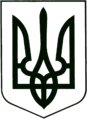 УКРАЇНА
МОГИЛІВ-ПОДІЛЬСЬКА МІСЬКА РАДА
ВІННИЦЬКОЇ ОБЛАСТІВИКОНАВЧИЙ КОМІТЕТ                                                           РІШЕННЯ №136Від 25.05.2023р.                                              м. Могилів-ПодільськийПро надання статусу дитини-сиротиКеруючись ст.34 Закону України «Про місцеве самоврядування в Україні», ст.ст. 5, 11, 12 Закону України «Про забезпечення організаційно-правових умов соціального захисту дітей-сиріт та дітей, позбавлених батьківського піклування», відповідно до ст.ст. 243, 244 Сімейного кодексу України, постанови Кабінету Міністрів України від 24.09.2008 року №866 «Питання діяльності органів опіки та піклування, пов’язані із захистом прав дітей», розглянувши подання служби у справах дітей міської ради, з метою гарантії державної підтримки дітей-сиріт та дітей, позбавлених батьківського піклування, сприяння забезпеченню реалізації прав дитини на життя, охорону здоров’я, освіту, соціальний захист, сімейне виховання та всебічний розвиток, -виконком міської ради ВИРІШИВ:          1. Надати статус дитини-сироти, ___________________, _______ року народження, на підставі свідоцтва про смерть батька (свідоцтво про смерть серія _____ №______, видане _______ року Могилів-Подільським відділом державної реєстрації актів цивільного стану у Могилів-Подільському районі Вінницької області Центрального міжрегіонального управління Міністерства юстиції (м. Київ)), свідоцтва про смерть матері (свідоцтво про смерть серія __ №__________, видане _______ року Могилів-Подільським відділом державної реєстрації актів цивільного стану у Могилів-Подільському районі Вінницької області Центрально-Західного міжрегіонального управління Міністерства юстиції (м. Хмельницький)).          Дитина тимчасово влаштована в сім’ю тітки, ______________________, _________ року народження, яка зареєстрована за адресою: Вінницька область, м. Могилів – Подільський, вул. _________, буд. __, кв. __ довирішення питання влаштування дитини в сімейні форми виховання.2. Контроль за виконанням даного рішення покласти на заступника   міського голови з питань діяльності виконавчих органів Слободянюка М.В..                Міський голова                                                          Геннадій ГЛУХМАНЮК